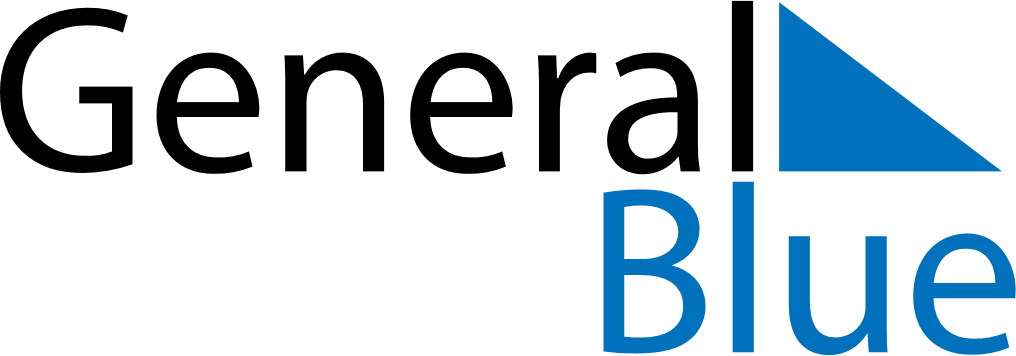 Weekly CalendarAugust 24, 2020 - August 30, 2020Weekly CalendarAugust 24, 2020 - August 30, 2020Weekly CalendarAugust 24, 2020 - August 30, 2020Weekly CalendarAugust 24, 2020 - August 30, 2020Weekly CalendarAugust 24, 2020 - August 30, 2020Weekly CalendarAugust 24, 2020 - August 30, 2020MondayAug 24TuesdayAug 25TuesdayAug 25WednesdayAug 26ThursdayAug 27FridayAug 28SaturdayAug 29SundayAug 306 AM7 AM8 AM9 AM10 AM11 AM12 PM1 PM2 PM3 PM4 PM5 PM6 PM